О порядке предоставления сведений о расходах муниципальными служащими администрации муниципального района Пестравский Самарской областиВ соответствии со статьей 3 Федерального закона от 3 декабря 2012 года N 230-ФЗ "О контроле за соответствием расходов лиц, замещающих государственные должности, и иных лиц их доходам", статьей 8.1 Федерального закона от 25 декабря 2008 года N 273-ФЗ "О противодействии коррупции", статьей 15 Федерального закона от 2 марта 2007 года N 25-ФЗ "О муниципальной службе в Российской Федерации", статьей 7 Закона Самарской области от 9 октября 2007 года N 96-ГД "О муниципальной службе в Самарской области", статьей 3 Закона Самарской области от 5 марта 2013 года N 15-ГД "Об обеспечении контроля за соответствием расходов лиц, замещающих государственные должности, муниципальные должности, должности государственной гражданской и муниципальной службы в Самарской области, их доходам", руководствуясь статьями 44, 45 Устава муниципального района Пестравский, администрация муниципального района Пестравский ПОСТАНОВЛЯЕТ:1. Установить, что:1.1. Сведения о своих расходах, а также о расходах своих супруги (супруга) и несовершеннолетних детей, совершенных в соответствии с подпунктом 1.2 пункта 1 настоящего постановления, представляются в орган или должностному лицу ответственному за кадровую работу в администрации муниципального района Пестравский Самарской области (структурном подразделении администрации муниципального района Пестравский, являющимся юридическим лицом):-муниципальными служащими администрации муниципального района Пестравский Самарской области, должности которых включены в Перечень должностей муниципальной службы, при назначении на которые граждане и при замещении которых муниципальные служащие обязаны предоставлять сведения о своих доходах, об имуществе и обязательствах имущественного характера, а также сведения о доходах, об имуществе и обязательствах имущественного характера супруги (супруга) и несовершеннолетних детей, утвержденный постановлением Главы муниципального района Пестравский Самарской области от 29.04.2010 года №430 (в редакции постановления Главы муниципального района Пестравский Самарской области от 09.02.2012 года №143).1.2. Сведения предоставляются по каждой сделке по приобретению:- земельного участка, другого объекта недвижимости;- транспортного средства;- ценных бумаг, акций (долей участия, паев в уставных (складочных) капиталах организаций), если сумма сделки превышает общий доход лиц, предусмотренных настоящим постановлением, за три последних года, предшествующих совершению сделки, и об источниках получения средств, за счет которых совершена сделка (далее - сведения о расходах).1.3. Обязанность по предоставлению сведений о расходах возникает в отношении сделок, совершенных с 1 января 2012 года.1.4.Сведения о расходах представляются лицами, предусмотренными настоящим постановлением, ежегодно не позднее 30 апреля года, следующего за отчетным, соответственно, по форме справки согласно приложению к настоящему постановлению.       2.Утвердить прилагаемую форму справки о расходах муниципальных служащих администрации муниципального района Пестравский Самарской области, по каждой сделке по приобретению земельного участка, другого объекта недвижимости, транспортного средства, ценных бумаг, акций (долей участия, паев в уставных (складочных) капиталах организаций) и об источниках получения средств, за счет которых совершена указанная сделка3. Контроль за соответствием расходов лиц, предусмотренных настоящим постановлением, общему доходу данных лиц и их супругов за три последних года, предшествующих совершению сделки, осуществляется в порядке, установленном законодательством Российской Федерации и Самарской области.4. Непредставление лицами, предусмотренными настоящим постановлением, или представление ими неполных и недостоверных сведений о своих расходах либо непредставление или представление заведомо неполных или недостоверных сведений о расходах своих супруги (супруга) и несовершеннолетних детей является правонарушением, влекущим освобождение данных лиц от замещаемой должности, увольнение с муниципальной службы в порядке, установленном законодательством Российской Федерации и Самарской области.5. Предоставленные сведения об источниках получения средств, за счет которых совершена сделка, предусмотренная подпунктом 1.2 пункта 1 настоящего Постановления, размещаются на официальном Интернет-сайте муниципального района Пестравский Самарской области и предоставляются для опубликования средствам массовой информации в порядке, определяемом муниципальным нормативным правовым актом администрации муниципального района Пестравский.6. Опубликовать настоящее постановлением в районной газете "Степь" и разместить на официальном Интернет-сайте муниципального района Пестравский.7. Контроль за исполнением данного постановления возложить на руководителя аппарата администрации муниципального района Пестравский О.Н.Прокудину.Глава муниципального района Пестравский                                                                                  А.П.ЛюбаевСапрыкин 2-24-78Приложение к постановлению администрации муниципального района Пестравский Самарской области от__________№_____В _________________________________________________________________________             (указывается наименование кадрового подразделения___________________________________________________________________________администрации муниципального района Пестравский Самаркой области (структурного подразделении администрации муниципального района Пестравский, являющегося юридическим лицом)                                  СПРАВКАО РАСХОДАХ МУНИЦИПАЛЬНОГО СЛУЖАЩЕГО АДМИНИСТРАЦИИ МУНИЦИПАЛЬНОГО РАЙОНА ПЕСТРАВСКИЙ САМАРСКОЙ ОБЛАСТИ, ПО КАЖДОЙ СДЕЛКЕ ПО ПРИОБРЕТЕНИЮ ЗЕМЕЛЬНОГО УЧАСТКА, ДРУГОГО ОБЪЕКТА НЕДВИЖИМОСТИ, ТРАНСПОРТНОГО СРЕДСТВА, ЦЕННЫХ БУМАГ, АКЦИЙ          (ДОЛЕЙ УЧАСТИЯ, ПАЕВ В УСТАВНЫХ (СКЛАДОЧНЫХ) КАПИТАЛАХ              ОРГАНИЗАЦИЙ) И ОБ ИСТОЧНИКАХ ПОЛУЧЕНИЯ СРЕДСТВ,              ЗА СЧЕТ КОТОРЫХ СОВЕРШЕНА УКАЗАННАЯ СДЕЛКА <1>    Я, ___________________________________________________________________,                  (фамилия, имя, отчество, дата рождения)___________________________________________________________________________              (место службы (работы) и занимаемая должность)__________________________________________________________________________,__________________________________________________________________________,проживающий (ая) по адресу: _______________________________________________                              (адрес места жительства и (или) регистрации)сообщаю, что в отчетный период с 1 января 20___ г. по  31  декабря 20___ г.___________________________________________________________________________       (мною, супругой (супругом), несовершеннолетним ребенком <2>)_________________________________________________________________________________________________________________________________________________________________________________________________________________________________приобретен (но, ны) _______________________________________________________                          (земельный участок, другой объект недвижимости,___________________________________________________________________________ транспортное средство, ценные бумаги, акции (доли участия, паи в уставных___________________________________________________________________________                    (складочных) капиталах организаций)на основании ______________________________________________________________                            (договор купли-продажи или иное___________________________________________________________________________  предусмотренное законом основание приобретения права собственности <3>)    Сумма сделки __________________________________________________ рублей.    Источниками  получения  средств, за счет которых приобретено имущество,являются <4>:______________________________________________________________________________________________________________________________________________________    Сумма  общего  дохода  лица,  представляющего  настоящую справку, и егосупруги  (супруга)  за  три  последних  года,  предшествующих  приобретениюимущества, ________________________________________________________ рублей.    Достоверность и полноту настоящих сведений подтверждаю."__" _________ 20__ г. ____________________________________________________                             (подпись лица, представившего справку)___________________________________________________________________________             (Ф.И.О., подпись лица, принявшего справку, дата)--------------------------------<1> Справка подается, если сумма сделки превышает общий доход лица и его супруги (супруга) за три последних года, предшествующих совершению сделки, вместе со справками о доходах, об имуществе и обязательствах имущественного характера лица, его супруги (супруга) и несовершеннолетних детей.<2> Если сделка совершена супругой (супругом) и (или) несовершеннолетним ребенком, указываются фамилия, имя, отчество, дата рождения, место жительства и (или) место регистрации соответственно супруги (супруга) и (или) несовершеннолетнего ребенка.<3> К справке прилагается копия договора или иного документа о приобретении права собственности.<4> Доход по основному месту работы лица, представившего справку, и его супруги (супруга) (указываются фамилия, имя, отчество, место жительства и (или) место регистрации супруги (супруга); доход указанных лиц от иной разрешенной законом деятельности; доход от вкладов в банках и иных кредитных организациях; накопления за предыдущие годы; наследство; дар; заем; ипотека; доход от продажи имущества; иные кредитные обязательства; другое.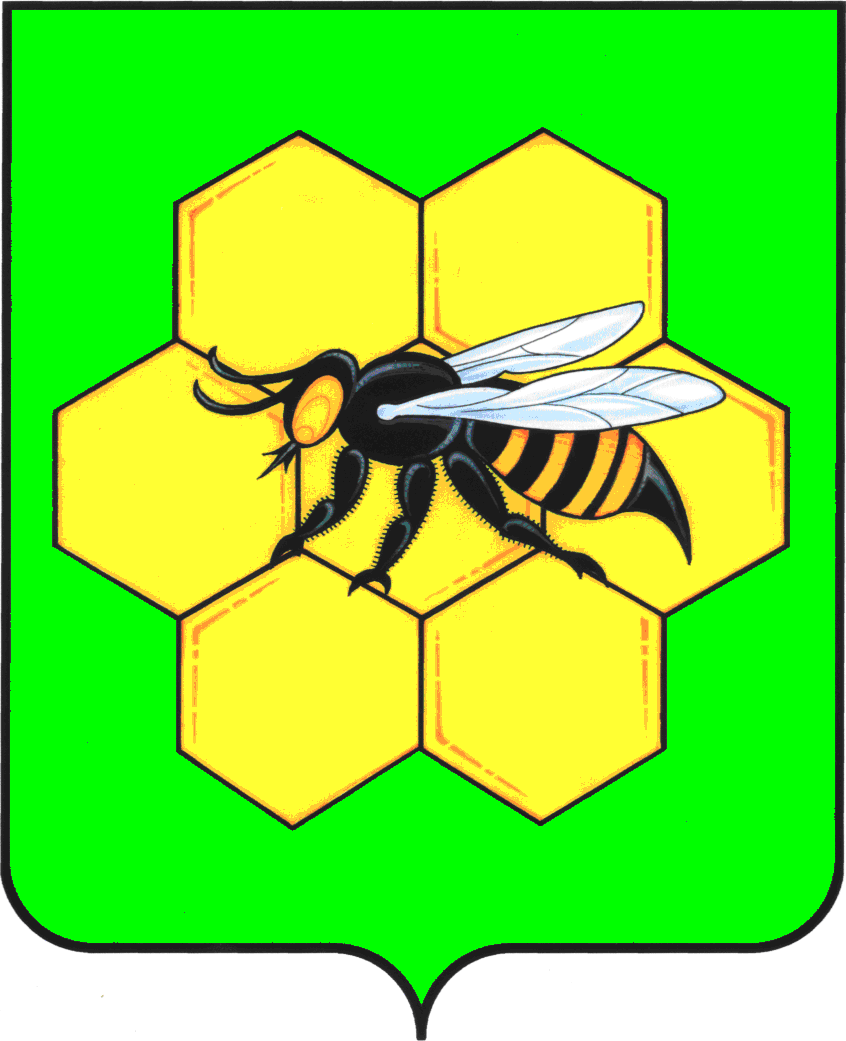 АДМИНИСТРАЦИЯМУНИЦИПАЛЬНОГО РАЙОНА ПЕСТРАВСКИЙСАМАРСКОЙ ОБЛАСТИПОСТАНОВЛЕНИЕот_____________24.12.13_______№______1167_____